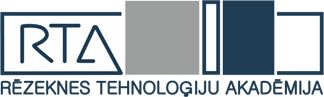 Projekts: Nr. 8.3.2.2/16/I/001 “Atbalsts izglītojamo individuālo kompetenču attīstībai”Pasūtītājs: Preiļu novada domeNodarbība: ĶīmijaLaika periods: 01.09.2017. – 01.06.2018.Norises vieta: Rēzeknes Tehnoloģiju akadēmija Inženieru fakultāteNodarbību vadītāji: Ērika Teirumnieka, Inese Bernāne  Nodarbību plānojums